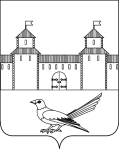 от  17.01.2014   №   8-пО разработке  проекта планировки,  проекта  межевания территории и подготовки  градостроительных планов вновь  образованных  земельных  участков на территориис кадастровым номером 56:45:0102006:8,в границах  муниципального образованияг.Сорочинск Оренбургской областиВ соответствии со статьей 45 Градостроительного кодекса Российской Федерации, со статьями  31, 34  Устава муниципального образования город Сорочинск Оренбургской области:							    1.  Разработать  проект планировки,  проект  межевания территории и  градостроительные планы вновь  образованных  земельных  участков на территории  с  кадастровым номером 56:45:0102006:8, в границах  муниципального образования г.Сорочинск Оренбургской области.   2. Контроль за исполнением настоящего постановления возложить на главного архитектора муниципального образования город Сорочинск  Крестьянова А.Ф.   3.  Постановление вступает в силу со дня подписания и подлежит  официальному опубликованию.Глава администрациигорода Сорочинска                                                                  Т.П. МелентьеваРазослано: в дело – 3 экз.; ОАГ -1 экз.; заявителю – 2 экз.; прокуратуре-1 экз.Администрация города Сорочинска  Оренбургской областиП О С Т А Н О В Л Е Н И Е 